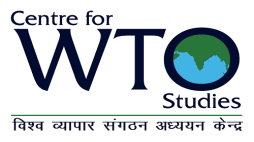 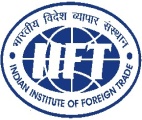 Study on Post GI Registration Marketing InitiativesQuestionnaireNameDesignationDepartmentWhich of the registered GI products are handled by your department? Please name these if any.In your opinion, are Producers/ artisans aware of the GI for their products and its benefits?To a large extentSomewhatNot muchNot at allIn your opinion are Consumers aware of the GI for the corresponding product(s) and its benefits?To a large extentSomewhatNot muchNot at allGI products in your state face competition primarily from which geographical region?Does the government help provide access to information on trends and preferences of consumers?Quite a lotSomewhatVery littleNone at allIf yes- how?In your view, how is awareness of the GI products created at present in the Indian market.(can tick more than 1 option)Word of mouth through existing customersThrough broker/ tradersAdvertisingExhibitions/ trade fairs/ craft melasListing in trade directories -printedListing in trade directories/ forums- onlinePersonal meetings with buying organizations and institutionsMailers Promotional Events/ showsMarketing tie ups with designers/ other professionals/ NGOsDirect Marketing to big retailers/ designers/ processorsAny other (pls specify)In your view, how is awareness of these products and sellers created at present in International markets(can tick more than 1 option)Word of mouth through existing customersThrough brokers/ tradersAdvertisingExhibitions/ trade fairs/ craft melasListing in trade directories -printedListing in trade directories/ forums- onlinePersonal meetings with buying organizations and institutionsMailers Promotional Events/ showsMarketing tie ups with designers/ NGOsDirect Marketing to big retailers/ exporters/ importersAny other (pls specify)The state government supported participation for how many trade fairs/ exhibitions/ melas  in the last two years?In Your own state-In other states of India-Outside India-Have there been any marketing activities undertaken by the state government focused on registered GI products? – Yes/ NoIf yes, Please describe these brieflyWhat has been the impact of these initiatives?Is any quality check or inspection being done to ensure that the product being marketed under this GI is the product for which the GI was taken? 			Yes / NoIf yes, how often is the inspection done?How is the inspection done and by whom?To what extent does the state government provide support for GI products. Please tick the relevant column.What according to you are the three main problems for marketing GI products?In your opinion what steps need to be taken by the state government to support marketing of GI products in India and in International Markets?ActivityHigh SupportMedium SupportLow SupportNo supportMarketing supportTraining programmes and skill development related to ProductionTraining programmes related to MarketingAccess to new technology and/or equipmentSetting up quality control processesAccess to low cost funds